ANEXO IInscrição no Programa de Pós-graduação Linha de pesquisa pretendida:(  ) Fitotecnia                                               (  ) Genética e Melhoramento Vegetal      (  ) Solos e Nutrição de Plantas                  Pretende solicitar bolsa? Sim  Não Se autodeclara preto, pardo ou indígena? Sim  Não Opção de tema, em consonância com a linha de pesquisa, para desenvolvimento do projeto de pesquisa (preenchimento obrigatório, em ordem de prioridade):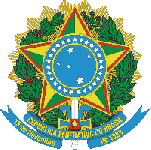 SERVIÇO PÚBLICO FEDERALUNIVERSIDADE FEDERAL DE GOIASREGIONAL JATAÍ/UAE Ciências AgráriasPROGRAMA DE PÓS-GRADUAÇÃO EM AGRONOMIARod. BR  192, n.3.800, Zona Rural (Setor Industrial)CEP 75.801-615 – Jataí/GO – BRASILEmail: comissaodeselecaoppga@gmail.com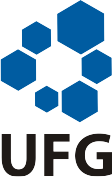 Dados pessoais Dados pessoais Dados pessoais Dados pessoais Dados pessoais Dados pessoais Dados pessoais Dados pessoais Nome Completo: Nome Completo: Nome Completo: Nome Completo: Nome Completo: Nome Completo: Nome Completo: Nome Completo: Nome da mãe: Nome da mãe: Nome da mãe: Nome da mãe: Nome da mãe: Nome da mãe: Nome da mãe: Nome da mãe: Local de nascimento (Cidade/UF/País):Local de nascimento (Cidade/UF/País):Local de nascimento (Cidade/UF/País):Local de nascimento (Cidade/UF/País):Data de nascimento: Data de nascimento: Data de nascimento: Data de nascimento: Nacionalidade: Estado civil: Estado civil: Estado civil: Estado civil: Estado civil: N° de filhos: N° de filhos: RG: Local e data de emissão: Local e data de emissão: Local e data de emissão: Local e data de emissão: Local e data de emissão: CPF: CPF: E-mail: E-mail: E-mail: E-mail: E-mail: E-mail: E-mail: E-mail: Endereço: Endereço: Endereço: Endereço: Endereço: Endereço: Endereço: Endereço: Cidade/Estado/País: CEP: CEP: CEP: CEP: CEP: Telefone: (     )     Telefone: (     )     Passaporte (se estrangeiro)País, órgão e data de emissão País, órgão e data de emissão País, órgão e data de emissão País, órgão e data de emissão País, órgão e data de emissão Data de entrada no país: Data de entrada no país: Dados profissionais Dados profissionais Dados profissionais Dados profissionais Dados profissionais Dados profissionais Dados profissionais Dados profissionais Trabalha: Trabalha: Instituição: Instituição: Instituição: Cargo: Cargo: Cargo: Endereço do trabalho:Endereço do trabalho:Endereço do trabalho:Endereço do trabalho:Endereço do trabalho:Endereço do trabalho:Endereço do trabalho:Endereço do trabalho:Cidade/Estado/País: Cidade/Estado/País: CEP: CEP: CEP: CEP: CEP: Telefone:(     )     Se selecionado, manterá vínculo empregatício:Sim          Não Se selecionado, manterá vínculo empregatício:Sim          Não Se selecionado, manterá vínculo empregatício:Sim          Não Nome, cargo e assinatura do superior:Nome, cargo e assinatura do superior:Nome, cargo e assinatura do superior:Nome, cargo e assinatura do superior:Nome, cargo e assinatura do superior:Se mantiver vínculo empregatício a liberação será: Parcial    IntegralSe mantiver vínculo empregatício a liberação será: Parcial    IntegralSe mantiver vínculo empregatício a liberação será: Parcial    IntegralNome, cargo e assinatura do superior:Nome, cargo e assinatura do superior:Nome, cargo e assinatura do superior:Nome, cargo e assinatura do superior:Nome, cargo e assinatura do superior:TEMA1.       2.            /     /     AssinaturaLocalDataParecer da Comissão de Seleção do Programa de Pós-graduação Resultado final:	deferido 	indeferido Comentários: ____________________________________________________________________________________________________________________________________________________________________________________________________________________________________________________________________